Утверждаю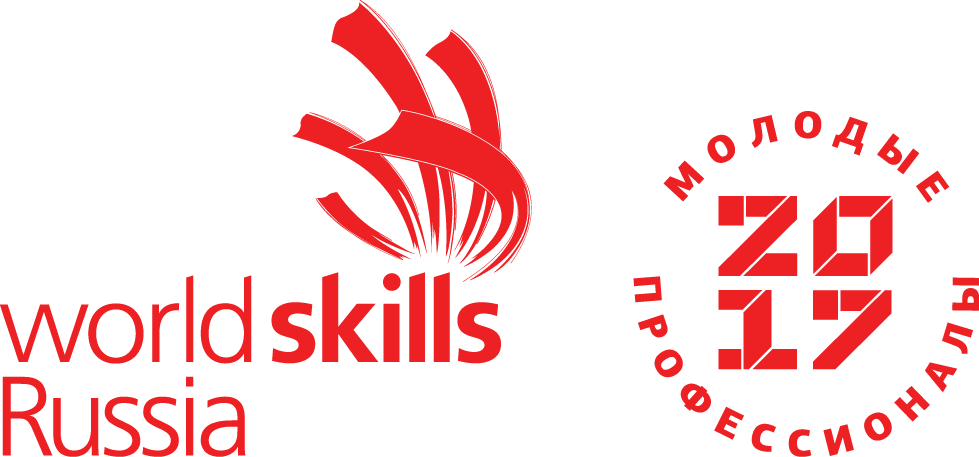 _Г.А. Козлов. _____(Ф.И.О. менеджера компетенции)___________________(подпись) VI Открытый Региональный Чемпионат «Молодые профессионалы»(WorldSkillsRussia), город Санкт-Петербург, 09-15 декабря 2020 год.Skills Management PlanКомпетенция: ФотографияВремяОписание8 декабря8 декабря8 декабряС-3С 10:00 до 18:00Монтаж оборудования и площадки под чемпионат и подготовка к соревнованиям.Приемка конкурсных участков главным экспертом.9 декабря9 декабря9 декабряС-210:00 – 10:30Регистрация участников и экспертов. Знакомство.С-210:30 – 10:45Жеребьевка рабочих мест участников.С-210:45 – 11:30Инструктаж по охране труда и технике безопасности для участников.С-211:30 – 12:30Знакомство участников с рабочими местами.С-212:30 – 13:30Инструктаж и обучение экспертов на площадке. Распределение ролей между экспертами.С-213:30 – 14:30Внесение 30% изменений в конкурсные задания. Подписание экспертами протокола изменений. Оформление протокола КЗ.С-214:30 – 15:30Знакомство участников с конкурсными заданиями. Жеребьевка процедуры проведения соревнований.С-215:30 – 16:30Совещание экспертов по компетенции, инструктаж волонтеров, распределение ответственности. Подписание методического пакета экспертами по компетенции. Передача в Оргкомитет подписанных ведомостей ОТ и ТБ.10 декабря 10 декабря 10 декабря С-18:30 – 8:45Инструктаж по охране труда и технике безопасности. Ознакомление с конкурсными местами и консультации с линейными экспертами и участниками. Ответы на вопросы тренеров и экспертов команд.8:45 – 9:00Получение конкурсного задания, обсуждение, вопросы Главному эксперту.9:00 – 18:00Выполнение конкурсного задания (Модуль №1 Sub Criterion №1, Sub Criterion №2), и сохранение  результатов в именные папки конкурсантов.18:00 – 19:00Подведение итогов экспертами.11 декабря11 декабря11 декабряС18:30 – 8:45Инструктаж по охране труда и технике безопасности. Ознакомление с конкурсными местами и консультации с линейными экспертами и участниками. Ответы на вопросы тренеров и экспертов команд.8:45 – 9:00Получение конкурсного задания, обсуждение, вопросы Главному эксперту.9:00 – 18:00Выполнение конкурсного задания (Модуль №1 Sub Criterion №1, Sub Criterion №2), и сохранение  результатов в именные папки конкурсантов.18:00 – 19:00Подведение итогов экспертами.12 декабря12 декабря12 декабряС28:30 – 8:45Инструктаж по охране труда и технике безопасности. Ознакомление с конкурсными местами и консультации с линейными экспертами и участниками. Ответы на вопросы тренеров и экспертов команд.8:45 – 9:00Получение конкурсного задания, обсуждение, вопросы Главному эксперту.9:00 – 18:00Выполнение конкурсного задания (Модуль №2 Sub Criterion №1, Sub Criterion №2), и сохранение  результатов в именные папки конкурсантов.18:00 – 19:00Подведение итогов экспертами.13 декабря13 декабря13 декабряС38:30 – 8:45Инструктаж по охране труда и технике безопасности. Ознакомление с конкурсными местами и консультации с линейными экспертами и участниками. Ответы на вопросы тренеров и экспертов команд.8:45 – 9:00Получение конкурсного задания, обсуждение, вопросы Главному эксперту.9:00 – 18:00Выполнение конкурсного задания (Модуль №2 Sub Criterion №1, Sub Criterion №2), и сохранение  результатов в именные папки конкурсантов.18:00 – 19:00Подведение итогов экспертами.14 декабря14 декабря14 декабряС+18:30 – 8:45Инструктаж по охране труда и технике безопасности. Ознакомление с конкурсными местами и консультации с линейными экспертами и участниками. Ответы на вопросы тренеров и экспертов команд.8:45 – 9:00Получение конкурсного задания, обсуждение, вопросы Главному эксперту.9:00 – 13:00Выполнение конкурсного задания (Модуль №3 Sub Criterion №1), и сохранение  результатов в именные папки конкурсантов.13:00 – 15:30Внесение результатов по пройденным модулям в CIS в присутствии всех экспертов.15:30 – 19:00Подведение итогов экспертами. Подписание итоговых протоколов. Начало демонтажа площадки.15 декабря15 декабря15 декабряС+2Время уточняетсяСбор участников и экспертов.Церемония награждения и закрытие Чемпионата (место уточняется)